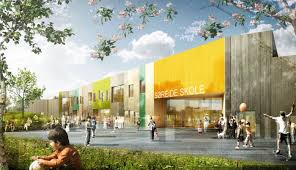 Rutine – Elever som forsvinner i skoletidenOm elever forsvinner fra undervisningen, skoleområdet, skoleaktiviteter, havner på feil buss og lignende i skoletiden, skal kontaktlærer/gruppeleder varsles og handlingsplanen iverksettes.Dette gjøres umiddelbartIverksett leting på skolens område og skolens umiddelbare nærhet. Spør andre barn og voksne for å finne ut hvor barnet sist ble observert.For SFO: Gruppeleder varsles og undersøker om barnet skal være på SFO, deretter med kontaktlærer om barnet har vært på skolen.Dette gjøres etter 30 minutterKontakt de foresatte for å informere om hendelsen, og avklar videre handling i samarbeid med de foresatte.Meld fra til skoleledelsen.Dette gjøres senest etter 1 timeDersom eleven ikke er funnet innen rimelig tid (senest innen én time, avhengig av sted og tilfelle), skal ledelsen kontakte politiet.AnnetDersom eleven kommer til rette, skal skoleledelsen og de foresatte informeres.Dersom eleven er gått hjem, avklares det med de foresatte om og hvordan eleven skal returnere til skolen.Søreide skoleBergen sør politistasjon55 91 91 00Vest politidistrikt55 55 63 00